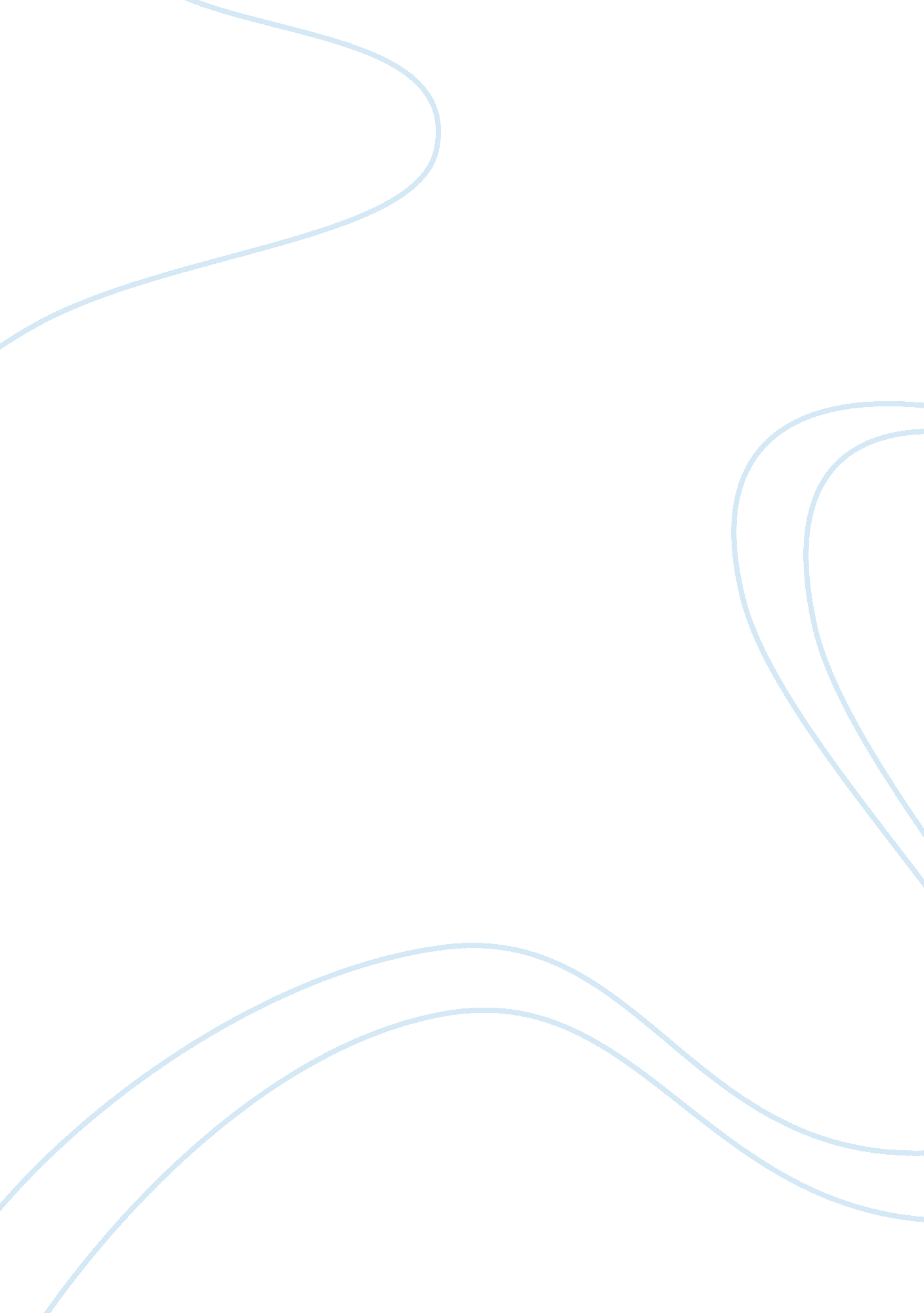 Colonialism and slaveryGovernment, Colonialism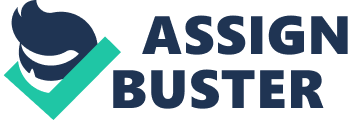 Colonialism and Slavery " l hateimperialism. I detest colonialism. And I fear the consequences of their last bitter struggle for life. We are determined, that our nation, and the world as a whole, shall not be the play thing of one small corner of the world. " (Sukarno) When it comes to taking over another country, the selfish reasons behind it cloud the minds of the colonizers into thinking that what they are doing is to the advantage of the victims. The lived experience of Okonkwo and Linda challenges the argument that defenders of colonialism and slavery made by proving that the colonizers trying to civilize and ring Christianity to the colonized countries worsened their lives instead of improving them by pushing out theircultureand religion, and physically and mentally abusing them; through discovering the reasons for colonialism, then comparing them to the stories of Okonkwo and Linda the truth of what colonialism said it was doing and what it actually was doing to a colonized or slave person. There are many reasons why colonialism and slavery have thrived for many years. Westerners wanted to beat the competitor within the Western countries. White upremacy is a major advocate in the onslaught of colonialism. The idea of racial entitlement and genetic inferiority is what pushes the movement of imperialism. Blatantly narcissistic gauges of the worth of non-European peoples - skin color, fashions in or lack of clothing - receded in importance; measurements of cranial capacity, estimates of railway mileage, and the capacity for work, discipline, and marking time became the decisive criteria by which Europeans Judges other cultures and celebrated the superiority of their own. Adas, 146) Europeans considered all ther cultures " uncivilized" and wanted to bring to them the idea of modernity. No other culture lives up to the mindset of European culture and they know that and use that to their advantage. 